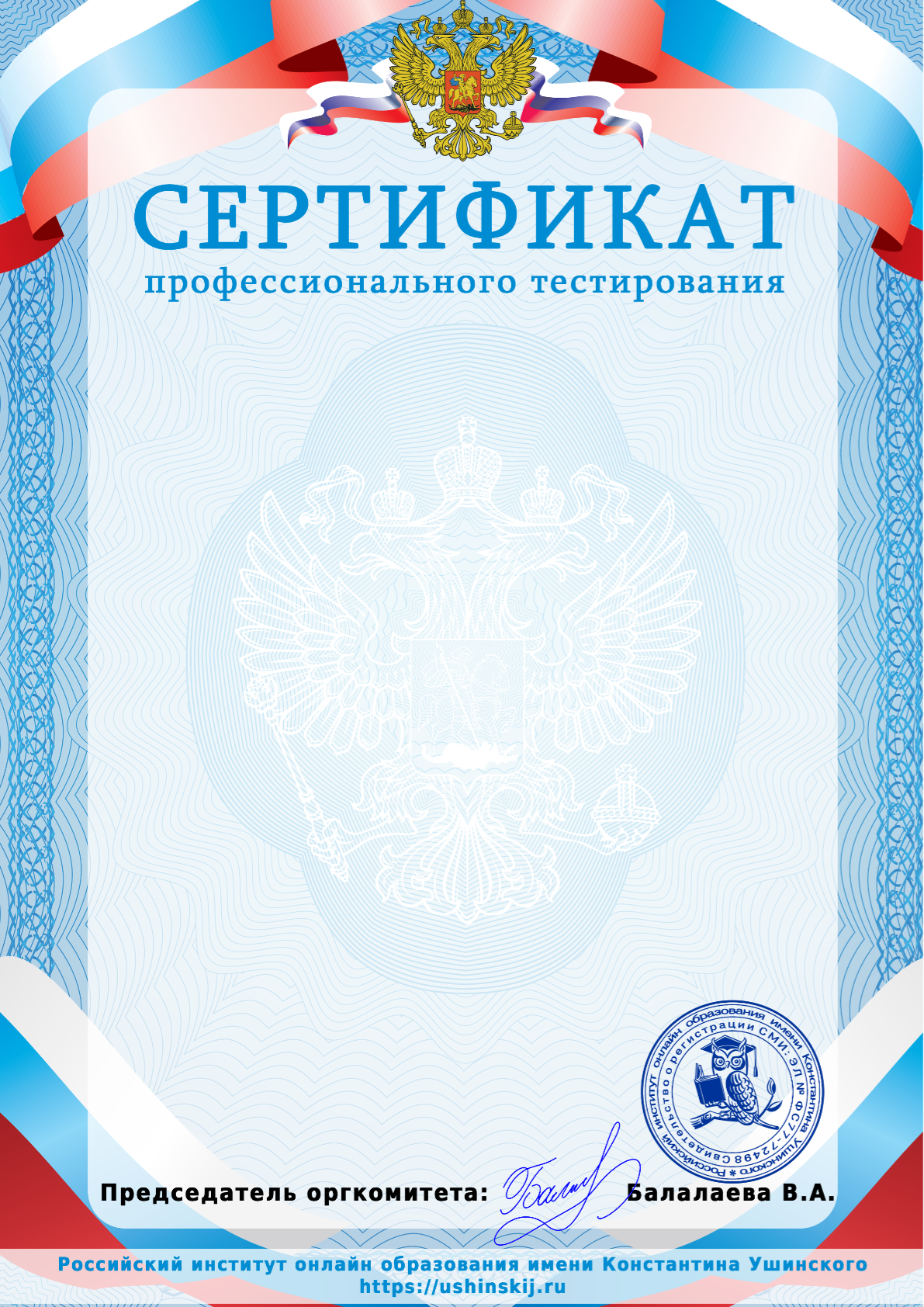 Серия ПТ № 133746 от 23.10.2019 г.Настоящим сертификатом подтверждается, что учительЕлена Владимировна ЗемлянаяМКОУ "ООШ № 164"прошел(а) профессиональное тестирование в Центре лицензирования, сертификации и аттестации педагогических работников Российского института онлайн образования имени Константина Ушинского (г. Москва) по теме:Профессиональный стандарт педагога в условиях современного образованияс результатом100 баллов (из 100 возможных)